Name: …                                                                                     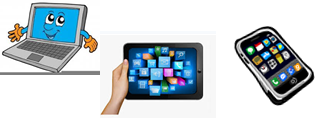 Surname: …Home Schooling 57Hello!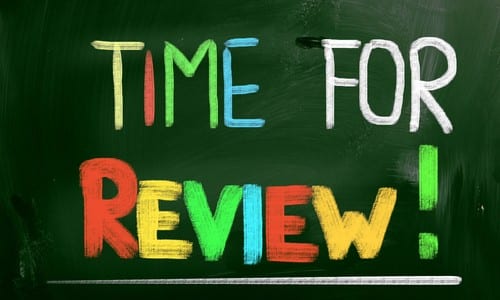 CLICK AND WORK ONLINE.https://forms.gle/6f6bEcyeKPwsEbWY9 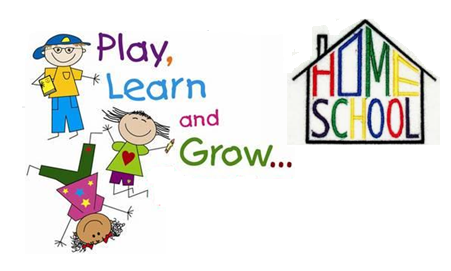 PLEASE PRESS “SUBMIT/SEND” AT THE END OF YOUR ONLINE WORKPOR FAVOR PRESIONAR “ENVIAR” AL FINAL DEL TRABAJO EN LINEA